Regulamin GRY TERENOWEJ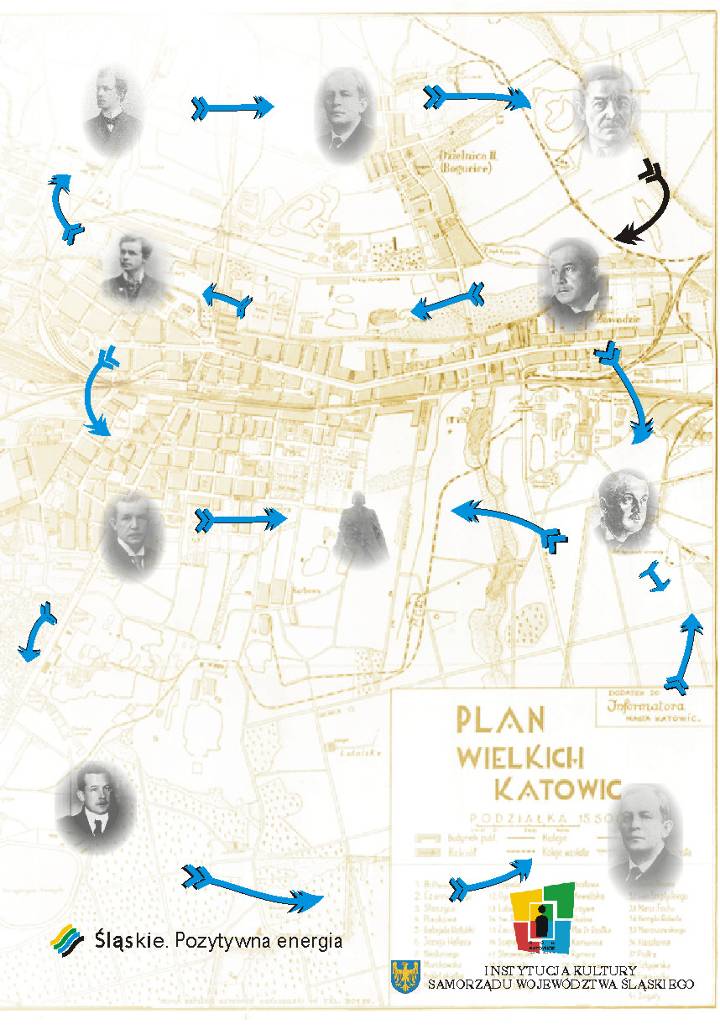 „Granie w zaczytanie”organizowanej w ramach projektu „Zaczytaj się z nami” realizowanego z Programu Funduszu Inicjatyw Obywatelskich, „Lubelskie lokalnie Mikrodotacje FIO 2CELE:Promocja książki jako źródło inspiracji do tworzenia różnorodnych form spędzania czasu wolnego w atmosferze dobrej zabawy i zdrowej rywalizacji.Integracja mieszkańców z naciskiem na integrację rodzin.Kształtowanie pracy w zespole.Promowanie działalności Klubu Książki, jako grupy otwartej na nowe i przyjazne mieszkańcom inicjatywy. ORGANIZATORZY:Klub KsiążkiStowarzyszenie Aktywni w KulturzeJednostka Ochotniczej Straży Pożarnej w Komarowie-OsadzieSamorządowy Ośrodek Kultury w Komarowie-OsadzieMIEJSCE I TERMIN GRY TERENOWEJ: Gra terenowa odbędzie się na terenie Gminy Komarów-Osada, 6 sierpnia 2017 r. Start: Rynek w Komarowie-Osadzie Meta: Wielofunkcyjne Boisko Sportowe w Komarowie-OsadzieZASADY ROZGRYWANIA GRY I WYŁANIANIA ZWYCIĘZCÓW:Każda drużyna liczy 4-5 zawodników. Drużyny uczestniczące w grze terenowej w oparciu o przekazane mapy
wyruszają na trasę gry. Przed wyjściem każda grupa otrzymuje kartę startową z wpisaną godziną wyjścia i tabelą do wpisywania punktów oraz mapę.Trasa prowadzi przez teren gminy Komarów-Osada i nie jest oznaczona, na mapie są zaznaczone jedynie punkty, w których Organizator przewidział zadania do wykonania. DRUŻYNY PO TRASACH PORUSZAJĄ SIĘ NA ORIENTACJĘ, sami wytyczają trasy w oparciu o posiadane mapy.Po drodze grupy mają do wykonania zadania, za które otrzymują punkty.Zadaniem drużyny jest dotarcie do wszystkich punktów kontrolnych zaznaczonych
na mapie. Na poszczególnych punktach kontrolnych drużyna musi wykonać zadania przygotowane przez organizatorów.Po wykonaniu zadania w poszczególnych punktach kontrolnych drużyna otrzymuje od obserwatorów ( nie na każdym punkcie będzie obserwator) ocenę w postaci punktów (max. 10 za 1 zadanie) oraz wskazówki do plakatu wykonywanego na końcu trasy .Ocena punktowa przyznana przez obserwatorów gry jest ostateczna. Warunkiem ukończenia trasy będzie: stawienie się drużyny w komplecie na wszystkich punktach kontrolnych, dotarcie na metę oraz wspólne wykonanie plakatu w dowolnej technice, ściśle związanej z wcześniej zdobytymi informacjami i zadaniami.Pokonanie trasy rozpoczyna się w punkcie startowym (Rynek w Komarowie-Osadzie) i kończy się na mecie (boisko wielofunkcyjne w Komarowie-Osadzie). Organizator przewiduje w każdej kategorii przyznać nagrodę główną drużynie, która zdobyła największą ilość punktów. Organizator zastrzega sobie prawo innego podziału nagród.WARUNKI UCZESTNICTWA:Udział w grze terenowej jest bezpłatny.Drużyny, których członkowie nie ukończyli 16 lat muszą mieć opiekuna, który traktowany jest, jako członek drużyny. Osoby poniżej 18 roku życia mogą wziąć udział w Grze za zgodą rodziców lub opiekunów prawnych. Wszyscy uczestnicy gry muszą złożyć najpóźniej w dniu przeprowadzenia gry oświadczenia uczestnika (w załączeniu).Zgłoszenia drużyny do udziału w grze terenowej przyjmowane są wyłącznie na formularzu zgłoszeniowym (w załączeniu) dostępnym na stronie www.komarow.pl., www.sokbib.naszabiblioteka.com  DRUŻYNY ZGŁASZAMY DO 31 lipca 2017 ROKU.Formularz zgłoszeniowy podpisany przez wszystkich członków drużyny należy:zeskanowanać i przesłać e-mailem na adres: sokbib@wp.pl do dnia 2 sierpnia 2017 r.;w przypadku osób niepełnoletnich przesłanie zeskanowanej, podpisanej zgody rodziców lub opiekunów prawnych wraz z oświadczeniem zawodnika do dnia 2 sierpnia 2017 r.formularz zgłoszeniowy i oświadczenia można złożyć osobiście: u organizatora (Stowarzyszenie Aktywni w Kulturze w Komarowie-Osadzie ul. Kościuszki 2, pok. nr. 16 w budynku Urzędu Gminy); w Bibliotece ul. Kościuszki 2 (budynek szkoły podstawowej); w sekretariacie Urzędu Gminy do dnia 2 sierpnia 2017 r.Organizator potwierdza udział drużyny w grze terenowej e-mailem na adres podany w formularzu zgłoszeniowym do dnia 2 sierpnia 2017 r.W dniu rozpoczęcia gry terenowej, tj. 6 sierpnia 2017 r. drużyny mają obowiązek zgłoszenie drużyny w oznakowanym Punkcie rejestracji i dostarczenie podpisanych oryginałów: karty zgłoszeniowej oraz w przypadku osób niepełnoletnich, zgody rodziców lub opiekunów prawnych wraz z oświadczeniami, Dokonanie zgłoszenia drużyny jest równoznaczne ze złożeniem przez jej członków oświadczenie, iż akceptują postanowienia niniejszego regulaminu i zobowiązują się ich przestrzegaćW grze terenowej może brać udział maksymalnie 15 drużyn , składających się z 4-5 zawodników. Jedna osoba pełni rolę kapitana drużyny i występuje w jej imieniu. O udziale w grze decyduje kolejność zgłoszeń. Jeżeli liczba zgłoszonych drużyn będzie większa niż liczba miejsc, organizator utworzy listę rezerwową. Jeśli jakaś drużyna (najpóźniej do 2 sierpnia 2017 r.) pisemnie zrezygnuje z udziału w grze terenowej (prześle pisemną informację o rezygnacji e-mailem na adres: sokbip@wp.pl, lub dostarczy do organizatora) jej miejsce zajmie drużyna z listy rezerwowej.Organizator zastrzega sobie prawo do zmiany liczby drużyn startujących na danej trasie.Organizator nie odpowiada za zaginione rzeczy lub przedmioty zawodników i innych uczestników gry terenowej.Uczestnicy Gry biorą w niej udział na własną odpowiedzialność.GRA ODBĘDZIE SIĘ BEZ WZGLĘDU NA WARUNKI POGODOWE. NALEŻY ZABRAĆ ZE SOBĄ ODPOWIEDNI UBIÓR.Rejestracja uczestników 6 sierpnia 2017 r. (na podstawie wcześniejszego zgłoszenia) od godz. 1200 – 1250 w Punkcie Rejestracji, Rynek w Komarowie-OsadzieMiejsca startu poszczególnych tras gry terenowej:trasa I (rodzinna dzieci do lat 7) stopień trudności lekki, strat Rynek w Komarowie-Osadzie godz. 1330 czas przebycia trasy około 1,5 godziny.trasa II (rodzinna dzieci do lat 13) strat Rynek w Komarowie-Osadzie godz. 1335 czas przebycia trasy około 2 godzintrasa III (młodzież i dorośli ) start Rynek w Komarowie-Osadzie  godz. 1340 czas przebycia trasy około 2,5 godziny.Drużyny startują co 5 minut.Zakończenie gry terenowej o godz. 1700 (boisko wielofunkcyjne w Komarowie-Osadzie).W godzinach 1700-1800 wspólne ognisko/grill,Podsumowanie wyników oraz wręczenie nagród i podziękowań godz. 1800.VII.	NA TRASIE ZABRANIA SIĘ:1.	Spożywania alkoholu i innych środków odurzających,2.	Zaśmiecania trasy gry oraz miejsc przyległych,3.	Niszczenia przyrody,5.	Głośnego zachowywania się.VIII.	ODPOWIEDZIALNOŚĆ ORGANIZATORAOrganizator, wszystkie osoby z nim współpracujące, a także osoby związane z przeprowadzeniem i organizacją gry terenowej nie ponoszą odpowiedzialności względem uczestników za szkody osobowe, rzeczowe i majątkowe, które wystąpią przed, w trakcie lub po grze.Organizator nie ponosi odpowiedzialności za rzeczy zgubione podczas imprezy i za szkody wyrządzone przez uczestników,Organizator ubezpiecza grę terenową w zakresie OC organizatora imprez,Organizator nie zapewnia miejsca do przechowywania rzeczy uczestników,IX.  	POSTANOWIENIA KOŃCOWEUczestnicy gry terenowej zobowiązani są do przestrzegania niniejszego
regulaminu Organizator nie odpowiada za szkody wynikłe wobec uczestników i osób trzecich Wszelkie koszty związane z ubezpieczeniem NNW i przejazdem drużyny pokrywają we własnym zakresie.Kwestie nieuregulowane niniejszym regulaminem będą interpretowane i rozstrzygane przez Organizatora tj. Samorządowy Ośrodek Kultury w Komarowie-Osadzie. Ostateczna interpretacja regulaminu należy do Organizatora. W sprawach spornych decyzja Organizatora jest decyzją ostateczną. Nieznajomość regulaminu nie zwalnia uczestników od jego przestrzegania.